INDICAÇÃO Nº 3577/2018Indica ao Poder Executivo Municipal, que efetue serviços de troca de lâmpada em Rua da Vila Grego.Excelentíssimo Senhor Prefeito Municipal, Nos termos do Art. 108 do Regimento Interno desta Casa de Leis, dirijo-me a Vossa Excelência para sugerir que, por intermédio do Setor competente, que seja efetuado serviços de troca de lâmpada na Rua Paraíba, em frente a residência de número 415, Vila Grego.Justificativa:Moradores pedem a troca da lâmpada em questão, pois faz semanas que a mesma não permanece acesa ou apagada, oscila. No endereço supra mora uma senhora viúva, que não tem filhos e teme ser assaltada devido a escuridão.Plenário “Dr. Tancredo Neves”, em 19 de junho de 2.018.Gustavo Bagnoli-vereador-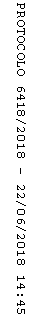 